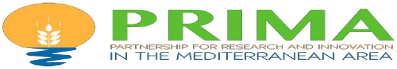 Journée PRIMA (11 Mars 2021)Programme09h00 :                          Allocution de bienvenue des organisateurs.09h30 – 10h00 :          Présentation générale du programme PRIMA Focus thématiques des calls PRIMARègles de participation et conditions particulières des appels de la Section 1 et laSection 2.10h00 – 11h30             Présentation des calls PRIMA 202111h30 – 11h45             Pause-café11h45 – 13h15             Les participants sont appelés à rejoindre l’une des sept (07) « Zoom rooms » en fonction des thématiques / topics qui les intéressent.Room 1:Section  1:  Thematic  Area  1-Water management:  Topic  1.1.1-2021  (RIA)  Sustainable  soil  and water management for combating land degradation and desertification and promoting ecosystem restoration.Room 2:Section 1: Thematic Area 2-Farming systems: Topic 1.2.1-2021 (IA) Increasing environmental and socio- economic performance of small-scale farming systems through improvements in organisational aspects and new value chain governance models.Room 3:Section 1: Thematic Area 3-Agrofood chain: Topic 1.3.1-2021 (IA) Increase adherence to the Mediterranean diet as a sustainable pattern including environmental, social and health aspects.Room 4:Section 1: Nexus theme: Topic 1.4.1-2021 (IA) Leveraging knowledge on the Nexus management of Water- Energy-Food-Ecosystems resources in the Mediterranean region: from concepts to practical solutions.Room 5:Section 2:  Thematic  Area  1-Water management:  Topic  2.1.1  (RIA)  Alleviating  Mediterranean water scarcity through adaptive water governance.Room 6:Section 2: Thematic Area 2-Farming systems: Topic 2.2.1 (RIA) Up-scaling field practices based on organic agriculture to increase ecosystem services and biodiversity, to adapt the small farming systems to climate change and to increase farmers incomesRoom 7:Section 2: Thematic Area 3-Agrofood chain: Topic 2.3.1 Increasing the resilience of small-scale farms to global challenges and COVID-like crisis by using adapted technologies, smart agri- food supply chain and crisis management tools.13h15 – 13h30             ClôtureLien d’inscription https://docs.google.com/forms/d/1Dj7IWx96B2MHKGOGLLcq46aC3daY8Jgz0Cqpfu4EELA/viewform?gxids=7628&edit_requested=true